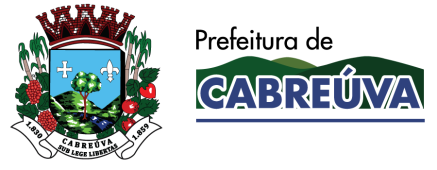 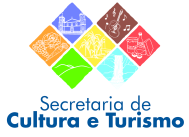 FICHA DE INSCRIÇÃO - FANFARRA MUNICIPAL DE CABREÚVA (FAMUCA)NÚCLEO EROTIDES DE CAMPOS (ASPIRANTES)Nome do candidato: Sexo:      M (     )           F  (     )                         Data de Nascimento:  _____/______/________Estado Civil:Endereço: Complemento:                                                     Bairro:                                                  CEP:Município:                                                           UF:Telefone Residencial:  (         )   Telefone Celular:   (         )                                            E-mail:Carteira de Identidade (RG):     Cabreúva,     de agosto de 2017______________________________Assinatura do CandidatoFANFARRA MUNICIPAL DE CABREÚVA (FAMUCA)NÚCLEO EROTIDES DE CAMPOS (ASPIRANTES)COMPROVANTE DE INSCRIÇÃONome do Candidato:_________________________________________________________________________O inscrito deve comparecer dia 17 de agosto, às 18h, no Centro de Cultura e Lazer Sílvia Covas para participar de um teste de aptidão. Caso seja aprovado irá preencher umas das 40 vagas disponíveis da Fanfarra Municipal de Cabreúva – Núcleo Erotides de CamposCabreúva, ______de agosto de 2017.                  __________________________________________Secretaria de Cultura e Turismo